ОтчётО проведенной беседе в библиотеке ГБОУ КШИ «Туапсинский морской кадетский корпус» в рамках всероссийской межведомственной комплексной оперативно-профилактической операции «Дети России - 2020» по теме: «Знай  и выполняй Закон №1539» Дата проведения:   17. 11. 2020 г.Цели мероприятия:  - формирование правовой культуры, уважения к Закону у учащихся. - профилактика правонарушений несовершеннолетних.Задачи:  - научить обучающихся анализировать свои поступки, знать и применять закон; - воспитывать в детях уважение к правам и свободам личности, чувства собственного достоинства, справедливости, ответственности за свои поступки, желание соблюдать права.Форма и место проведения: Беседа. Библиотека ГБОУ КШИ «Туапсинский морской кадетский корпус»Приглашенные: нетПрисутствовали: 16 челОтсутствующие: нетХод мероприятия: 17.11. 2020 г. в библиотеке ГБОУ КШИ «Туапсинский морской кадетский корпус» в рамках всероссийской межведомственной комплексной оперативно-профилактической операции «Дети России - 2020» была проведена беседа «Знай и выполняй Закон №1539», посвященная знанию Детского Закона № 1539. В ходе беседы учащиеся с интересом слушали и отвечали на следующие вопросы: Почему принят этот закон? Правда ли, что он принят только у нас в стране? Не нарушает ли закон права человека? Что будет, если нарушить закон? Чем занять свободное вне учебное время. В конце беседы все согласились с высказыванием одного из учеников: «Если не соблюдать законы, то мы будем жить в хаосе». Фото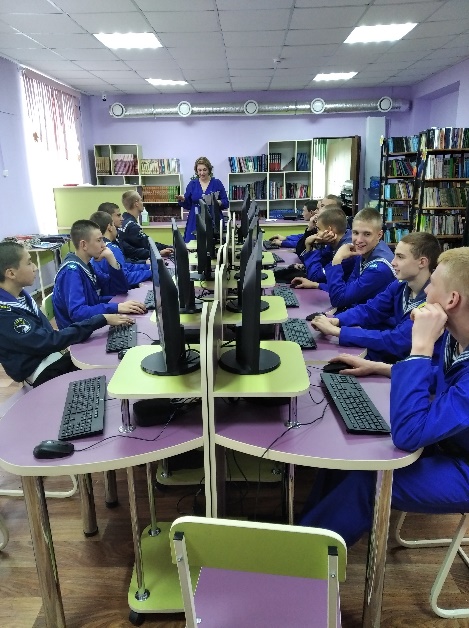 Итог (анализ) мероприятия:Проведение беседы «Знай и выполняй Закон №1539» способствует реализации закона № 1539-КЗ, направленной на защиту прав детей, их нравственное воспитание, формирование правовой культуры, уважение к Закону, профилактику правонарушений несовершеннолетних.В завершении мероприятия учащиеся ответили на вопросы, проверяющие их знание закона, по которому они должны жить. Такие мероприятия проводятся для кадет регулярно, поэтому на все вопросы они ответили безошибочно.Провел: педагог-библиотекарь                                                         / Бровка Д.В./